Grammaire CE1                      La forme négativeJe découvre :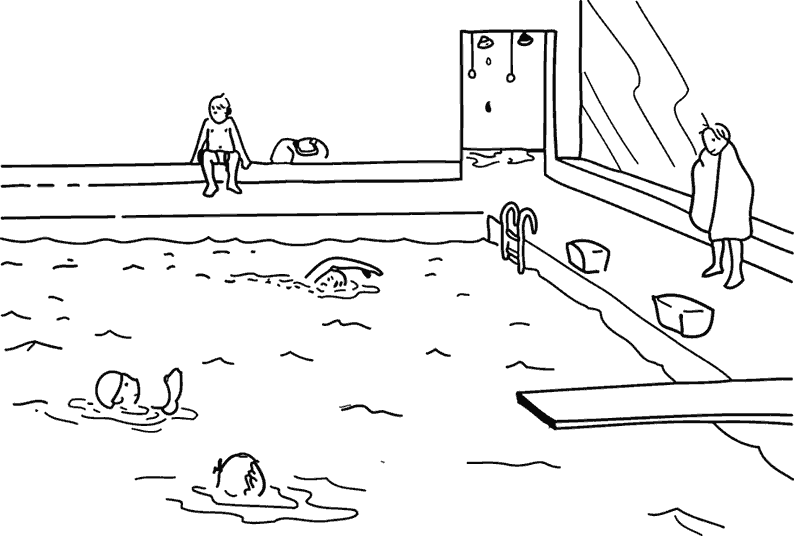 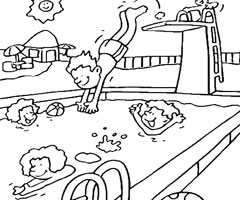 Retrouve les phrases qui indiquent ce qui est  interdit à la piscine.…………………………………………………………………………………………………………………………………………………………………………………………………………………………………………………………………………………………………………………………………………………………………………………………………………………………………………………………………………………………………………………………………………………………………………………………………………………………………………………………………………………………………………………………………………………………………………………………………………………………………………………………………………………………………………………………………………………………………………………………………………………………………………………………………Relis toutes les phrases en commençant par oui ou par non. Recopie les phrases devant lesquelles tu peux ajouter non.……………………………………………………………………………………………………………………………………………………………………………………………………………………………………………………………………………………………………………………………………………………………………………………………………………………………………………………………………………………………………………………………………………………………………………………………………………………………………………………………………………………………………………………………………………………………………………………………………………………………………………………2. Je m’entraîne :	Fiche 1Associe chaque phrase à l’étiquette qui convient.Exemple : Non , je ne déjeune pas à la cantine.Nous nous mettons en rang.Elle n’apprend jamais ses leçons.Tu ne peux pas sortir à cause de la pluie. La maîtresse corrige les cahiers.Recopie les phrases negatives. Entoure les mots de la negation.Exemple : Les ogres ne mangent pas de légumes.Cette sorcière ne voyage plus sur son balai.Un dragon attaqua le  prince.Le roi et la reine n’avaient pas d’enfants.Le loup ne dévore jamais les enfants.……………………………………………………………………………………………………………………………………………………………………………………………………………………………………………………………………………………………………………………………………………………………………………………………………………………………………………………………………………………………………………………………………………………………………………………………………………………………………………………………………………………………………………………………………………………………………………………………………………………………………………………Ecris les phrases à la forme négative.  Exemple : Le skieur dévale la pente. 	Le skieur ne dévale pas la pente.La championne salue les spectateurs.                                 ………………………………………………………………………………………Les élèves vont au gymnase.                                                ……………………………………………………………………………………….Le coureur dépasse ses concurrents.                                  ……………………………………………………………………………………….Les joueurs regagnent les vestiaires.                                  ……………………………………………………………………………………….D Reponds à chaque question par non et fais une phrase.Exemple : L’alpiniste suit-il le guide ?           Non , il ne suit pas le guide.Agathe pratique-t-elle le tir à l’arc ?............................................................................................................S’entraîne-t-elle tous les matins ?    ………………………………………………………………………………………………………Des lumières éclairent-elles le stade ?........................................................................................................Cette tarte aux abricots est-elle bonne ? ………………………………………………………………………………………………